ÖNKF kobudo (vapen)- och iaido- (svärd) lägerKobudo- (bo (stav) och tonfa) och iaidoläger, öppet för alla karatekas inom 
distriktet.  Tidigare erfarenhet av kobudo och iaido krävs inte, utan bara ett intresse av att lära sig mera, och utveckla sin budo.Lägret sker i samarbete med RF-SISU i Norrbotten och Västerbotten.Avgiften är 200:- och betalas kontant eller via swish på lägret.Kobudo/IaidoTid:	13/9 -20 kl. 09:30 – 14:30 (Ta med något att äta)Plats: 	Umeå Chikubukais klubblokal i Marielundshallen	Mariehemsv. 12, 906 54 UmeåTränare: 	Kyoshi Johan Bakteman, 7:e dan
Anmälan:	backtemanjohan@gmail.com (senast 10/8)	(Meddela vid anmälan om du har egen bo, tonfa och
	bokken (träsvärd) som du kan ta med dig, om
                     inte får du låna på lägret)
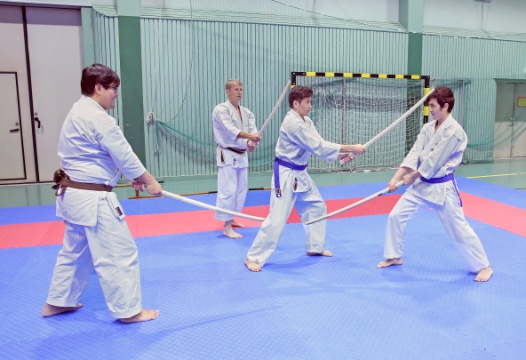 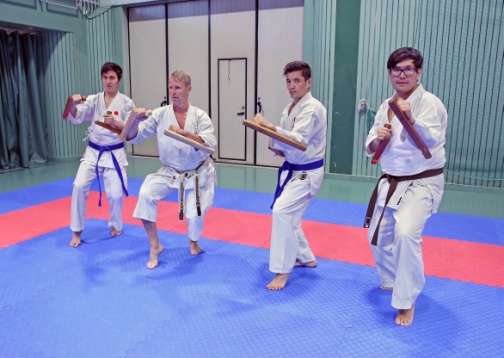 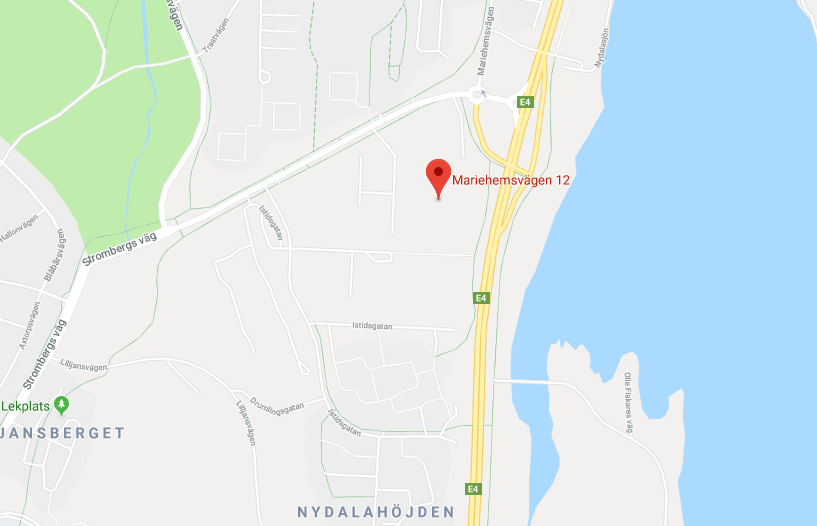 